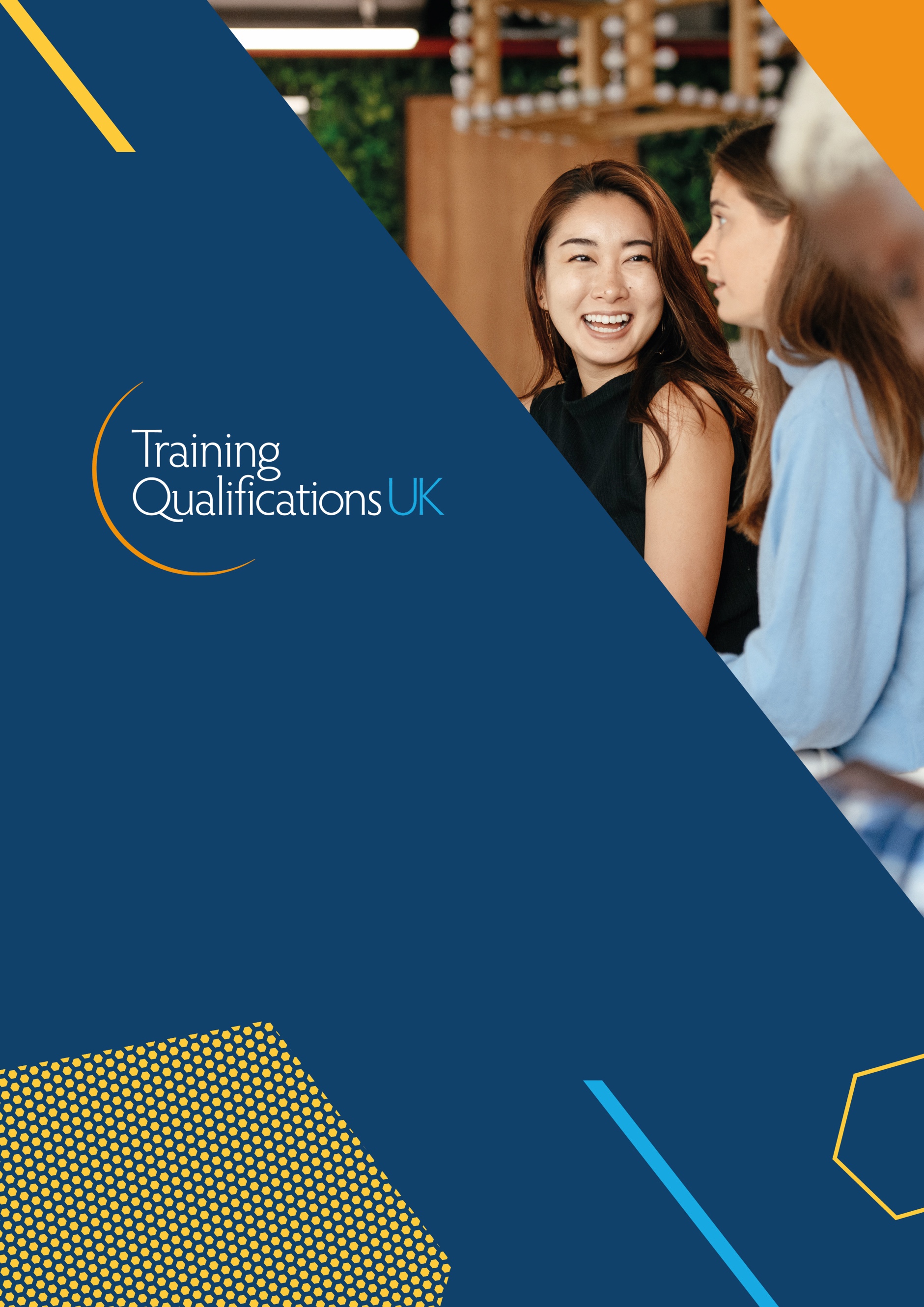 Learner Assessment Record (SLC) – Level 1  
 Speaking Listening and Communicating Learner Assessment Record Learner name Full completion date Learner number Remote/F2F Task 1:  Task 2: Assessor name IQA name      (if applicable) Recognised centre name Overall Assessor Feedback  Assessor Decision   Assessor Decision   The learner has demonstrated full competence across both assessment tasks.   Yes (Pass)The learner has failed to demonstrate full competence in consideration of both assessment tasks. See individual task feedback for more information.   No (Fail)Assessor Declaration   Assessor Declaration   Assessor Declaration   Assessor Declaration   I confirm the assessment was administered under the conditions set out, in the correct spirit and without bias. The learner’s work has been authenticated. To the best of my knowledge, the work contained and evidenced during this assessment is solely that of the Learner. There is no evidence available to suggest otherwise.  I confirm the assessment was administered under the conditions set out, in the correct spirit and without bias. The learner’s work has been authenticated. To the best of my knowledge, the work contained and evidenced during this assessment is solely that of the Learner. There is no evidence available to suggest otherwise.  I confirm the assessment was administered under the conditions set out, in the correct spirit and without bias. The learner’s work has been authenticated. To the best of my knowledge, the work contained and evidenced during this assessment is solely that of the Learner. There is no evidence available to suggest otherwise.  I confirm the assessment was administered under the conditions set out, in the correct spirit and without bias. The learner’s work has been authenticated. To the best of my knowledge, the work contained and evidenced during this assessment is solely that of the Learner. There is no evidence available to suggest otherwise.  Signature  Date Learner Response  Learner Response  I have read and understood the feedback. I confirm that the work presented in both tasks is my own and mine alone.  I have read and understood the feedback. I confirm that the work presented in both tasks is my own and mine alone.  Learner Signature Date Task type Presentation Y / N Discussion  Y / N Task content  Task dates Duration Reasonable Adjustments and Special Circumstances  Reasonable Adjustments and Special Circumstances  Reasonable adjustments have been successfully requested and approved for this assessment task.  Y / N Special considerations have been successfully requested and approved for this assessment task. Y / N Criteria Detail  Evidenced  SOS1 Identify relevant information and lines of argument in explanations or presentations SOS1 Assessor Feedback: SOS2 Make requests and ask relevant questions to obtain specific information in different contexts SOS2 Assessor Feedback: SOS3 Respond effectively to detailed questions SOS3 Assessor Feedback: SOS4 Communicate information, ideas and opinions clearly and accurately on a range of topics SOS4 Assessor Feedback: SOS5 Express opinions and arguments and support them with evidence SOS5 Assessor Feedback: SOS6 Follow and understand discussions and make contributions relevant to the situation and the subject SOS6 Assessor Feedback: SOS7 Use appropriate phrases, registers and adapt contributions to take account of audience, purpose and medium SOS7 Assessor Feedback: SOS8 Respect the turn-taking rights of others during discussions, using appropriate language for interjection SOS8 Assessor Feedback: Assessor FeedbackAssessor FeedbackPlease provide feedback on each task completed. Assessors are not required to complete AC & Assessor feedback sections, but are required to complete either or for assessment feedback.Please provide feedback on each task completed. Assessors are not required to complete AC & Assessor feedback sections, but are required to complete either or for assessment feedback.Assessor signature Date IQA Feedback (if sampled) IQA Feedback (if sampled) IQA signature Date EQA Feedback (if sampled) EQA Feedback (if sampled) EQA signature Date 